BAŞLIKYÖNETİM BİLİŞİM SİSTEMLERİ BÖLÜMÜ  KURUL TOPLANTISIGÜNDEM MADDELERİGÜNDEM MADDELERİYönetim Bilişim Sistemine yeni başlayan öğretim üyesine hayırlı olsun dilekleri dile getirildi.Yönetim Bilişim Sistemi Bölümünün güz dönemi değerlendirmesi yapılarak Bahar dönemine ilişkin beklentiler dile getirildi.Yönetim Bilişim Sistemi Bölümünün akreditasyon süreciyle ilgili yapılması gerekenler ve yapılanlarla değerlendirmeler yapıldı. TOPLANTI FOTOĞRAFLARI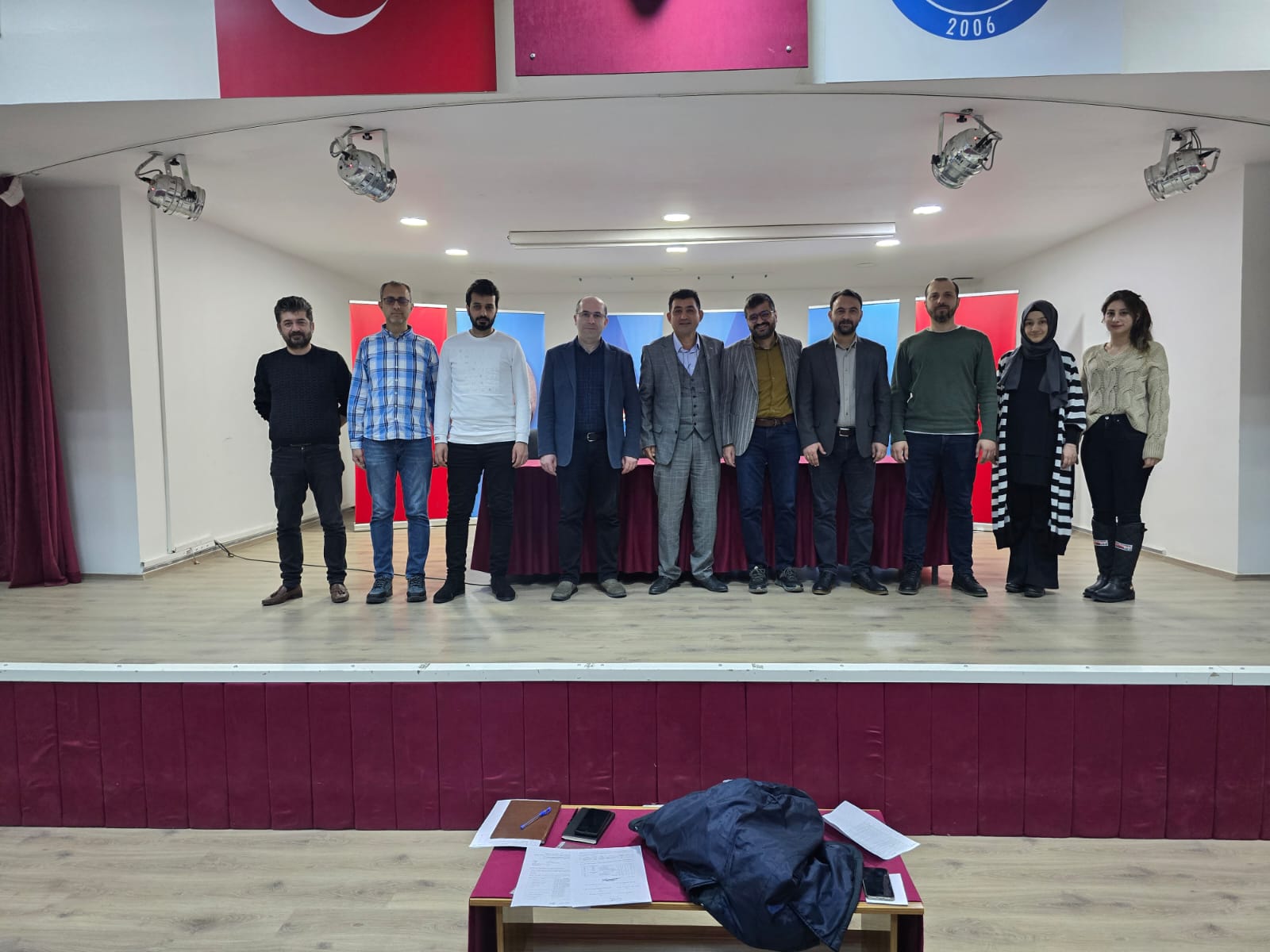 